Об оценке расчетного объема расходов бюджета Шумерлинского муниципального округа на денежное содержание лиц, замещающих муниципальные должности и должности муниципальной службы в органах местного самоуправления Шумерлинского муниципального округа Чувашской РеспубликиРуководствуясь Бюджетным кодексом Российской Федерации, Законами Чувашской Республики от 16.11.2021 № 81 «О регулировании бюджетных правоотношений в Чувашской Республике», от 05.10.2007 № 62 «О муниципальной службе в Чувашской Республике», постановлением  Кабинета Министров Чувашской Республики от 28.12.2022 № 765 «Об оценке расчетного объема расходов на денежное содержание лиц, замещающих муниципальные должности, и лиц, замещающих  должности муниципальной службы» Собрание депутатов Шумерлинского муниципального округаЧувашской Республики решило:Установить, что для расчетного объема расходов бюджета Шумерлинского муниципального округа на денежное содержание лиц, замещающих муниципальные должности и должности муниципальной службы в органах местного самоуправления Шумерлинского муниципального округа Чувашской Республики рассчитывается исходя из следующих значений:         а) размеров должностных окладов и ежемесячного денежного поощрения лиц, замещающих муниципальные должности и должности муниципальной службы в органах местного самоуправления Шумерлинского муниципального округа Чувашской Республики, согласно приложению № 1 к настоящему решению;         б) выплат ежемесячной надбавки к должностному окладу за выслугу лет лицам, замещающим муниципальные должности, и ежемесячной набавки  к должностному окладу за выслугу лет на муниципальной службе лицам, замещающим  должности  муниципальной службы, в размерах, предусмотренных пунктом 1 части 2 статьи 11 Закона Чувашской Республики от 05.10.2007 № 62 «О муниципальной службе в Чувашской Республике»;          в) выплат ежемесячной надбавки к должностному окладу за особые условия лицам, замещающим муниципальные должности, и ежемесячной надбавки к должностному окладу за особые условия муниципальной службы лицам, замещающим должности муниципальной службы в органах местного самоуправления Шумерлинского муниципального округа, в следующих размерах:         по лицам, замещающим муниципальные должности, и по высшей группе должностей муниципальной службы – от 150 до 200 процентов должностного оклада;         по главной группе должностей муниципальной службы – от 120 до 150 процентов должностного оклада;         по ведущей группе должностей муниципальной службы – от 90 до 120 процентов должностного оклада;          по старшей группе должностей муниципальной службы – от 60 до 90 процентов должностного оклада;           по младшей группе должностей муниципальной службы – до 60 процентов должностного оклада;            г) размеров ежемесячных выплат за классный чин муниципального служащего в соответствии  с присвоенными  им классными чинами муниципальных служащих  согласно приложению № 2 к настоящему решению;            д) ежемесячной процентной надбавки к должностному окладу за работу со сведениями, составляющими государственную тайну, - в размере и порядке, определяемых в соответствии с законодательством Российской Федерации;            е) формирование расходов на фонд оплаты труда лиц, замещающих  муниципальные должности  и должности муниципальной службы в органах местного самоуправления Шумерлинского муниципального округа, за счет средств, направляемых для выплаты (в расчете на год):            должностных окладов – в размере 12 должностных окладов;            дополнительных выплат:            ежемесячного денежного поощрения – в размере до 22 должностных окладов;            ежемесячной надбавки к должностному окладу за выслугу лет – в размере трех должностных окладов;            ежемесячной надбавки к должностному окладу за особые условия службы – в размере 14 должностных окладов;             ежемесячной выплаты за классный чин муниципального служащего – в размере четырех должностных окладов;             ежемесячной процентной надбавки к должностному окладу за работу со сведениями, составляющими государственную тайну, - в размере полутора должностных окладов;             премии за выполнение особо важных и сложных   заданий – в размере  шести должностных окладов;             единовременной выплаты при предоставлении ежегодного оплачиваемого отпуска и материальной помощи – в размере трех должностных окладов.         2. С 1 января 2023 года признать утратившими силу:         решение Собрания депутатов Шумерлинского муниципального округа от  04.02.2022 № 6/1 «Об оценке расходных потребностей бюджета Шумерлинского муниципального округа на  денежное содержание лиц, замещающих муниципальные должности и должности муниципальной службы в органах местного самоуправления Шумерлинского муниципального округа Чувашской Республики»;         решение Собрания депутатов Шумерлинского муниципального округа от  03.11.2022 № 18/2 «О внесении изменений в решение Собрания депутатов Шумерлинского муниципального округа от 04.02.2022 № 6/1 «Об оценке расходных потребностей бюджета Шумерлинского муниципального округа на денежное содержание лиц, замещающих муниципальные должности и должности муниципальной службы в органах местного самоуправления Шумерлинского муниципального округа Чувашской Республики».3. Настоящее решение вступает в силу после его официального опубликования в периодическом печатном издании «Вестник Шумерлинского муниципального округа» и распространяется на правоотношения, возникшие с 01 января 2023 года.4. Настоящее решение подлежит размещению на официальном сайте Шумерлинского муниципального округа в информационно-телекоммуникационной сети «Интернет».Глава Шумерлинского муниципального округаЧувашской Республики                                                                                           Л.Г. РафиновПриложение № 1к решению Собрания депутатов Шумерлинского муниципального округа от  __.__.2023  № ___Размеры должностных окладов и ежемесячного денежного поощрения лиц, замещающих муниципальные должности и должности муниципальной службы в органах местного самоуправления Шумерлинского муниципального округа Чувашской РеспубликиПриложение № 2к решению Собрания депутатов Шумерлинского муниципального округа от  __.__.2023  № ____Размеры ежемесячных выплат за классный чинмуниципального служащего  ЧĂВАШ РЕСПУБЛИКИ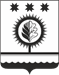 ЧУВАШСКАЯ РЕСПУБЛИКАÇĚМĚРЛЕ МУНИЦИПАЛЛĂОКРУГĔН ДЕПУТАТСЕН ПУХĂВĚЙЫШĂНУ08.02.2023 21/2 №Çемěрле хулиСОБРАНИЕ ДЕПУТАТОВШУМЕРЛИНСКОГО МУНИЦИПАЛЬНОГО ОКРУГАРЕШЕНИЕ08.02.2023  № 21/2город ШумерляПредседатель Собрания депутатов Шумерлинского муниципального округа Чувашской РеспубликиБ.Г. ЛеонтьевНаименование должностиДолжностной оклад (рублей в месяц)Размер ежемесячного денежного поощрения (должностных окладов)123Раздел 1. Исполнительно-распорядительные органы местного самоуправленияРаздел 1. Исполнительно-распорядительные органы местного самоуправленияРаздел 1. Исполнительно-распорядительные органы местного самоуправленияГлава муниципального округа 245380,7Первый заместитель главы администрации муниципального округа94203,2Заместитель главы администрации муниципального округа90223,0Управляющий делами администрации муниципального округа80932,9Начальник управления  администрации муниципального округа79612,8Начальник территориального отдела администрации муниципального округа (с численностью жителей населенных пунктов, обслуживаемых  отделом  менее 1000 человек).77192,6Начальник отдела администрации муниципального округа77192,9Советник главы администрации муниципального округа по работе с молодежью76972,1Заместитель начальника отдела администрации муниципального округа73602,5Заведующий сектором73602,4Главный специалист – эксперт65132Ведущий специалист – эксперт60301,9Специалист – эксперт55481,9Старший специалист  1 разряда55481,9Наименование классного чинаРазмер выплаты    
(рублей в месяц)Действительный муниципальный советник 1 класса4646Действительный муниципальный советник 2 класса4334Действительный муниципальный советник 3 класса4026Муниципальный советник 1 класса3560Муниципальный советник 2 класса3254Муниципальный советник 3 класса2944Советник муниципальной службы 1 класса2792Советник муниципальной службы 2 класса2322Советник муниципальной службы 3 класса2016Референт муниципальной службы 1 класса1860Референт муниципальной службы 2 класса1552Референт муниципальной службы 3 класса1392Секретарь муниципальной службы 1 класса1086Секретарь муниципальной службы 2 класса932Секретарь муниципальной службы 3 класса774